温州市青少年科技中心函〔2020〕5号关于组织参加第35届温州市青少年科技创新大赛终评展示系列活动的函各县（市、区）科协、教育局、科技局、团委，浙南产业集聚区文教体局，市教育局直属各学校：第35届温州市青少年科技创新大赛终评展示系列活动定于12月13日举行，现将组织参加开幕式及系列活动有关事项通知如下：一、开幕式（一）参加对象温州市科协、教育局、科技局、团市委等负责人，各县（市、区）代表队、市直属学校代表队，家庭实验室学校联盟等。（二）时间地点12月13日（星期日）上午9:00—9:50，温州市第二十二中学体育馆一楼报告厅。二、终评作品现场评审（一）创新成果项目答辩1.参加对象：专家评委、创新成果项目参赛选手；指导老师、家长可观看。2.时间地点：12月13日（星期日）10:00-17:00，论文类项目在温州市第二十二中学教学楼微格教室，发明类项目在小阶梯教室。3.活动内容：参赛选手结合PPT展示讲解项目内容，评委提问，现场答辩。（二）科幻画现场赛1.参加对象：专家评委、科幻画参赛选手2.时间地点：12月13日（星期日）上午9:00-12:00，温州市第二十二中学艺术馆一楼。3.活动内容：参赛选手自带画板、4开绘画纸和作画工具，在规定时间内，根据现场命题进行绘画（现场绘画得分分值的50%计入总分）。三、终评作品展（一）参加对象科技创新成果项目参赛选手、科技实践项目参赛选手、科技辅导员创新成果项目参赛选手。时间地点12月13日（星期日）9:00-17:00，温州市第二十二中学文化长廊。活动内容设立入围终评作品展示区，以实物和展板相结合的方式进行展示。活动现场同步组织开展家庭实验室一条街展示活动。四、其他事项1.因防疫要求，请各地、各单位组织参加人员于12月11日8点-12日8点之间扫描参会二维码，获取入场电子票，凭电子票于12月13日上午8:30前进入活动场地；如拟参加人员会前14天内如有新冠肺炎疑似症状、疫情严重地区人员接触史、疫情严重地区驻留史或其他疑似情况的，应更换其他人员参加；2.请参加人员自备口罩，进入活动场地佩戴口罩，配合现场工作人员做好体温监测；3.参加开幕式的人员，提前15分钟进场就座完毕，严格遵守会场纪律，手机关闭或调至静音模式；4.因场地有限，活动场地不提供停车位，参加人员尽量选择绿色出行，或将车辆停放在温州市市民中心停车场，从从学校西门（鹿城区商务六路）进校。联系人：谢茜、陈天真，联系电话：88962037、88962112                附件：1.参会二维码2.活动场地图3.第35届温州市青少年科技创新大赛终评展示系列活动日程安排表 第35届温州市青少年科技创新大赛组委会秘书处              （温州市青少年科技中心代章）                    2020年12月7日附件1                    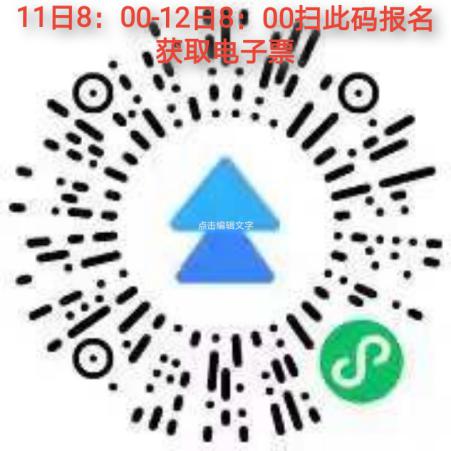 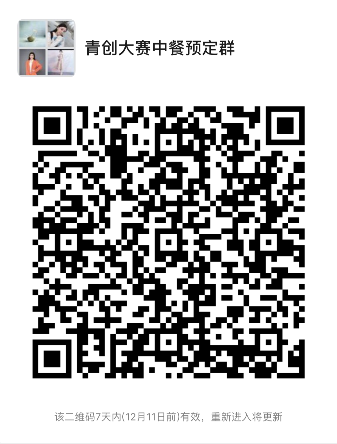 参会二维码1                中餐二维码2报名注意事项：1.因防疫需要审核参加人员的行程码、健康码，请参加人员在2020年12月11日上午8：00-12月12日上午8：00之间扫描二维码1，填报相关信息，报名经审核后可获取电子票，大赛当天出示电子票方可进场；2.此小程序可一号多票，如参赛选手无手机，可用家长或领队手机号生成电子票，打印出来当天凭纸质票进场；3.填报信息时，需事先截图本人当天的健康码和行程码；4.考虑防疫要求，大赛组委会不提供中餐。参赛选手及家长如需要预订中餐（28元/份），请于12月9日22：00前扫描二维码2加入中餐预订群，并按群里通知提前支付餐费，否则现场无法进行中餐预订。附件2：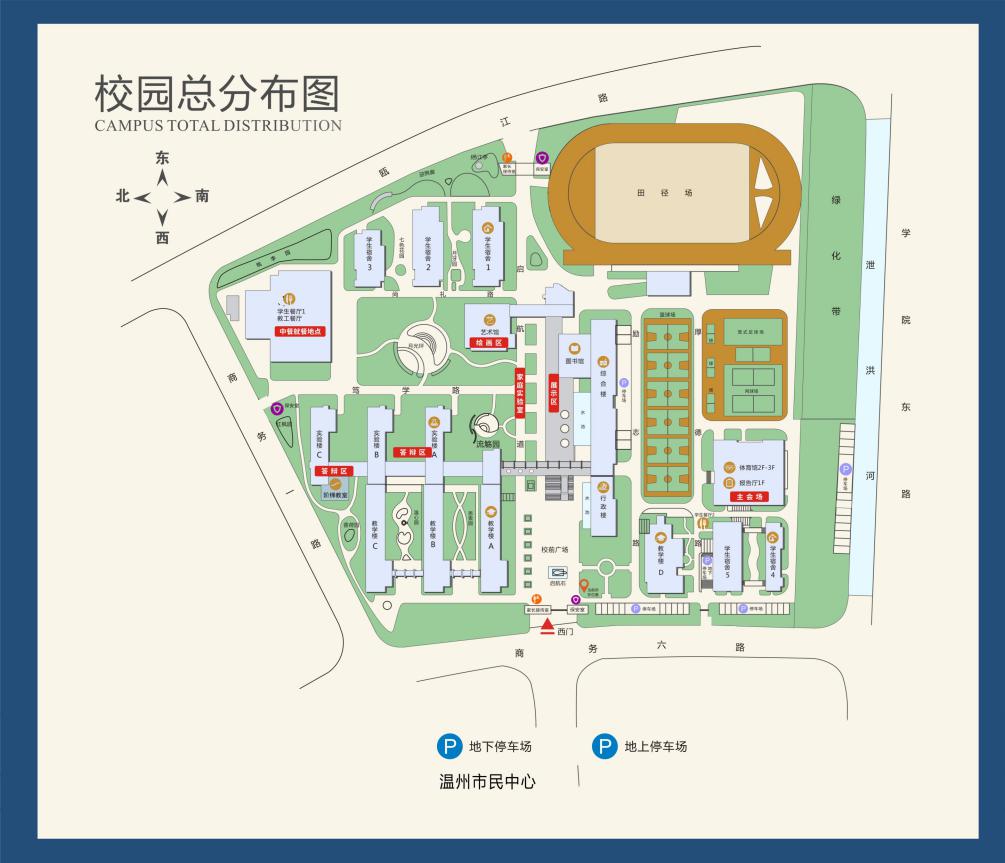 	     活动场地图附件3第35届温州市青少年科技创新大赛终评展示系列活动日程安排表日期时间内容地点12月13日（周日）8:00-8:30各代表队报到，领队统一领取号码牌等相关资料学校西门口12月13日（周日）8:30-8:50展位、比赛场地确认各活动场地12月13日（周日）8:30-8:45参加开幕式人员入场就座体育馆一楼报告厅12月13日（周日）9:00-9:50开幕仪式及科学分享体育馆一楼报告厅12月13日（周日）8:30-9:00科幻画入围选手入场签到艺术馆一楼学生活动中心12月13日（周日）9:00-12:00科幻画现场主题作画艺术馆一楼学生活动中心12月13日（周日）10:10-12:00参赛选手展示、介绍作品；家庭实验室一条街现场展示及现场互动体验；文化长廊12月13日（周日）10:10-12:00参赛选手答辩微格教室（科技论文答辩）12月13日（周日）10:10-12:00参赛选手答辩阶梯教室（科技发明答辩）12月13日（周日）12:00-13:00中餐1号食堂12月13日（周日）13:00-17:00参赛选手展示、介绍作品；家庭实验室一条街展示及现场互动体验；文化长廊12月13日（周日）13:00-17:00参赛选手答辩微格教室（科技论文答辩）12月13日（周日）13:00-17:00参赛选手答辩阶梯教室（科技发明答辩）